MASKELL REMOVALS AND STORAGE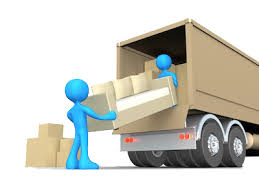 Unit 34 LEC Workshops, Lower Trostre Road, LLanelli SA15 2EATel: 01554 834209 / 07929605729     Email: maskellremovals@gmail.com      Website: www.maskellremovals.co.uk  Company No: | VAT No: 323 3793 07      Packaging Order FormPayment is required on placing the order via cash, Bacs or cheques can be made to Ms K DanielCompany bank account details: Natwest Sort code : 53-70-37 Account number : 77744314DescriptionIndividual priceQty RequiredTotal Price Cardboard Wardrobes  with plastic rail 40”£ 9.00£Medium box 18 x 13 x 13”£ 2.00£Large Box 18 x 18 x 20” £ 2.20£Brown Tape 66 meters x 46mm£ 1.20£Fragile Tape 66 meters x 46mm£ 2.50£100 meters of bubble wrap @ 500mm£20.00£100 meters of bubble wrap @ 750mm£25.00£5kg of packing paper£ 8.50£Single bed (Polythene covers) 3 ft.£ 3.00£Double bed (Polythene covers) 6 ft.£ 3.00£Sub total£Delivery charges £Vat 20%£Total Cost £